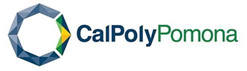 RANDALL LEWIS SUSTAINABLE AGRICULTURE FELLOWSHIPSPRING/SUMMER 2021 APPLICATIONS DUE BY: 5:00 PM FRIDAY, MARCH 26THThe Lyle Center for Regenerative Studies is seeking dynamic and engaged Cal Poly Pomona students to work on site participating in the regular maintenance and food production activities at the grounds of our 16acre living laboratory. The fellows will participate in the food production activities at the Lyle Center and will assist with the renovation of the vegetable garden area to grow food for the Poly Pantry.  This will involve such activities as weed control, walkway installation, fence repair/replacement, preparation of new growing beds, planning and planting of crops, pruning of fruit trees, hauling mulch and compost, irrigation troubleshooting, pest management and other tasks associated with this project and the regular maintenance of the grounds as needed. Research, design, data collection and analysis, ideation and project development activities might also be part of the fellowship activities.Qualifications:Fellows must be able to demonstrate the following skills or abilities: Ability to perform strenuous physical outdoor labor in all weather conditions, included but not limited to dusty conditions and hot weather.Must be punctual, reliable, and dependableMust be able to regularly lift 25lbs and have the ability to lift 50lbs periodicallyMust be able to bend, lift, and crouch on a daily basisPreferred but not required: Previous experience with gardening, landscaping, forest management or farmingPrevious experience with irrigation, planting and harvesting of crops, pruning trees, and weed controlMSRS grad student or RS minor Valid CA driver’s license and good driving recordTime Commitment:Fellowships are for the entire academic semester working 10hr/week for the 15 week period.  (Successful completion may lead to renewable term) Compensation:Fellows will receive a stipend in the amount of $2,400 (equivalent to 15weeks @10hrs/week @$16/hr)RANDALL LEWIS SUSTAINABLE AG FELLOWSHIPSPRING/SUMMER 2021 APPLICATIONS DUE BY: 5:00PM  FRIDAY, MARCH 19THEmail Document to crs@cpp.eduWhy are you interested in the Sustainable Ag Fellowship Program?  What do you hope to gain from the experience? (2,000 characters maximum)Briefly describe any relevant experience you possess, including experience with gardening, farming, minor construction, forest management, landscaping or forest management. (1,000 characters maximum)Briefly describe any additional experience and/or special skills you possess that you feel would make you more successful in this fellowship. This could include solar work & installation, work with Americorps, community organizing, specialized software skills : ArcGIS, etc, Work with indigenous communities, data analysis (1,000 characters maximum)This Fellowship requires reliable and dependable fellows.  Please describe how you would integrate the obligations of the Fellowship into your academic schedule, work schedule, or other commitment, and how you would ensure you complete the required hours (1,000 characters maximum) Please list three references who can speak to your abilities and your commitment to inclusive excellenceReference #1Reference #2Reference #3# of positionsAPP DEADLINEBEGINENDSpring/Summer 20211-2March 26th, 2021April 5th, 2021July 16th, 2021Fall 20214May 7th, 2021Aug 23rd, 2021Dec 10th, 2021Spring 20224Dec 3rd, 2021Jan 24th, 2022May 6th, 2022Name:Bronco I.D. #LastFirstFirstAddress:Phone:NumberStreetStreetStatus:UndergraduateUndergraduateCityStateZip(Check one)GraduateGraduate# of years attended Cal Poly Pomona# of years attended Cal Poly Pomona# of years attended Cal Poly PomonaEmail:Major:Name:Title:Relationship:Email:Phone:Name:Title:Relationship:Email:Phone:Name:Title:Relationship:Email:Phone: